Сумська міська радаVIІ СКЛИКАННЯ         СЕСІЯРІШЕННЯвід                       2019 року №            -МРм. СумиРозглянувши звернення громадянина, надані документи, відповідно до протоколів засідань постійної комісії з питань архітектури, містобудування, регулювання земельних відносин, природокористування та екології Сумської міської ради від 25.07.2019 № 163, 05.09.2019 № 166, статей 12, 40, 79-1, 116, 118, 121, 122 Земельного кодексу України, статті 50 Закону України «Про землеустрій», керуючись пунктом 34 частини першої статті 26 Закону України «Про місцеве самоврядування в Україні», Сумська міська рада ВИРІШИЛА:Відмовити у наданні дозволу на розроблення проектів землеустрою щодо відведення земельних ділянок у власність для будівництва і обслуговування житлового будинку, господарських будівель і споруд (присадибна ділянка) у зв’язку з невідповідністю місця розташування земельних ділянок Плану зонування території міста Суми, затвердженого рішенням сесії Сумської міської ради від 06.03.2013 № 2180-МР, а саме: земельні ділянки знаходяться на вільній від забудови території в межах санітарно-захисної зони навколо                   КНС та по їх території проходять численні інженерні комунікації з відповідними охоронними зонами: водопровід, тепломережа, силовий кабель, що не дозволяє формування земельних ділянок із заявленим цільовим призначенням згідно з додатком.Сумський міський голова                                                                    О.М. ЛисенкоВиконавець: Клименко Ю.М.Ініціатор розгляду питання –– постійна комісія з питань архітектури, містобудування, регулювання земельних відносин, природокористування та екології Сумської міської ради Проект рішення підготовлено департаментом забезпечення ресурсних платежів Сумської міської радиДоповідач – департамент забезпечення ресурсних платежів Сумської міської радиДодатокдо рішення Сумської міської ради «Про відмову Тараненку Віталію Володимировичу у наданні дозволу на розроблення проектів землеустрою щодо відведення земельних ділянок за адресою:                      м. Суми, вул. Троїцька, біля молодіжного центру «Романтика»від                   2019 року №               -МРСПИСОКгромадян, яким відмовляється у наданні дозволу на розроблення проектів землеустрою щодо відведення земельних ділянок для будівництва і обслуговування житлового будинку, господарських будівель і споруд (присадибна ділянка)Сумський міський голова                                                                                                                                                        О.М. ЛисенкоВиконавець: Клименко Ю.М.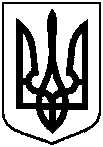 Проектоприлюднено «__»_________2019 р.Про відмову Тараненку Віталію Володимировичу у наданні дозволу на розроблення проектів землеустрою щодо відведення земельних ділянок за адресою: м. Суми, вул. Троїцька, біля молодіжного центру «Романтика» №з/пПрізвище, ім’я, по батькові, реєстраційний номер облікової картки платника податків або серія та номер паспортуАдреса земельної ділянкиОрієнтовна площа земельної ділянки,гаУмовинадання123451.Тараненко Віталій Володимирович,вул. Троїцька, біля молодіжного центру «Романтика0,1000власність2.Тараненко Віталій Володимирович,вул. Троїцька, біля молодіжного центру «Романтика0,1000власність